Fizyka 19.05.2020r.Klasa: VIII Temat: Zwierciadła płaskie (część 2)Lekcja na platformie zoom ( osoby, które nie mogą uczestniczyć w lekcji on-line samodzielnie zapoznają się z lekcją wg przygotowanego harmonogramu)W trakcie tej lekcji:Narysujemy bieg promienia świetlnego padającego i odbitego od zwierciadła. Przedstawimy na rysunku, w jaki sposób światło odbija się od zwierciadła płaskiego i jak powstaje obraz w takim zwierciadle .Czego będziesz potrzebować do tej lekcji?Zeszyt, przybory do geometrii: linijka, ołówek, cyrkiel, kątomierz.Smartfon lub laptop/komputer z zainstalowanym programem zoom.Dostęp do Internetu i przeglądarki internetowej.Zadanie 1 (10min)Przypomnij sobie wiadomości z poprzedniej lekcji - podręcznik– strona 199 - 202.Zadanie 2 ( 35 minut)Wspólne rozwiazywanie zadań:Narysuj obraz, który powstanie w zwierciadle płaskim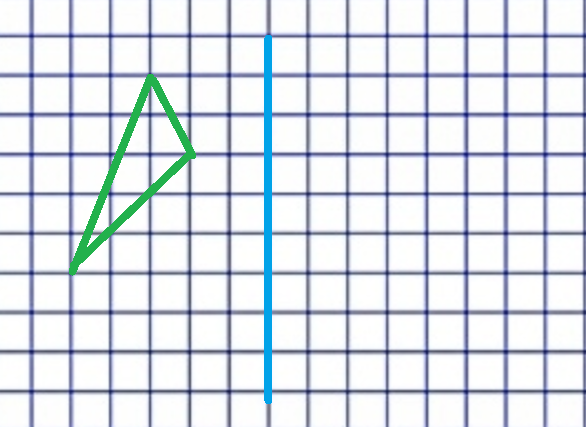 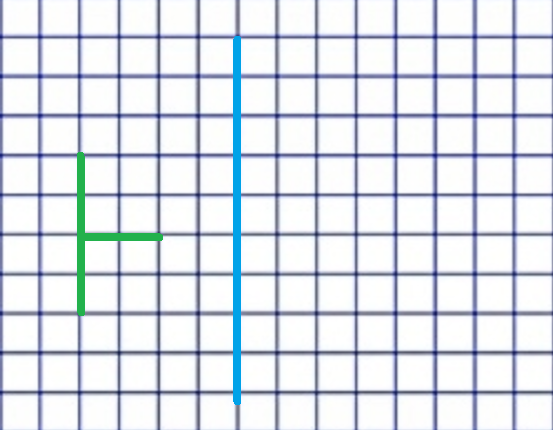 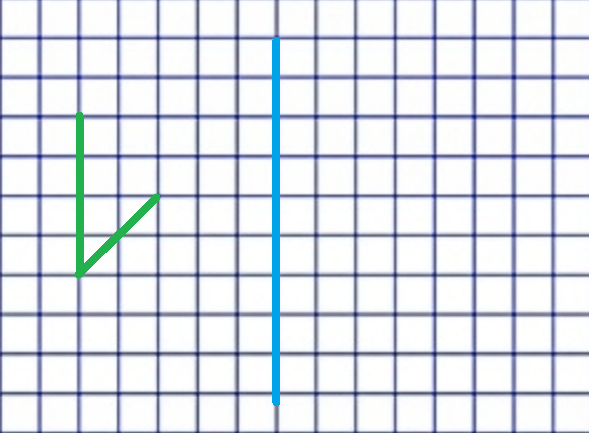 Powodzenia ZAKRES REALIZACJI PODSTAWY PROGRAMOWEJ:IX. Uczeń:2)  opisuje zjawisko odbicia od powierzchni płaskiej i od powierzchni sferycznej;  3)  opisuje zjawisko rozproszenia światła przy odbiciu od powierzchni chropowatej;  4)  analizuje bieg promieni wychodzących z punktu w różnych kierunkach, a następnie odbitych od zwierciadła płaskiego i od zwierciadeł sferycznych; opisuje skupianie promieni w zwierciadle wklęsłym oraz bieg promieni odbitych od zwierciadła wypukłego; posługuje się pojęciami ogniska i ogniskowej;  5)  konstruuje bieg promieni ilustrujący powstawanie obrazów pozornych wytwarzanych przez zwierciadło płaskie oraz powstawanie obrazów rzeczywistych i pozornych wytwarzanych przez zwierciadła sferyczne znając położenie ognisk.